The ultimate winter bucket list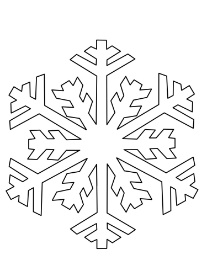 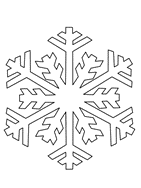 ParaglidingSkydivingLake Thunday & night sleddingGo skiing in the Jungfrau regionSnowshoe tourIndoor Ropes parkWinter Kayak ToursSchilthornLauterbrunnen valleyHang glidingHeidi’s photo charletJungfraujochIce MagicEat swiss fondueTag us in your photos to be featured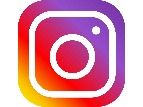 @adventure_hostel